Potrafią być niesforne i przysporzyć sporo problemów, ale jak ich nie kochać? Urocze psiaki mają w lipcu swoje święto na kanale Nat Geo People 1 lipca to niezwykła data w kalendarzu miłośników domowych czworonogów. To obchodzony w Polsce od 2007 roku Dzień Psa. Ma on na celu uczczenie wspaniałej, trwającej już kilkanaście tysięcy lat przyjaźni między ludźmi i psami. Kanał Nat Geo People przyłącza się do świętowania i właśnie tego dnia psom dedykuje cały wieczór.Blok programowy „Dzień psa” – emisja w niedzielę 1 lipca od godz. 19:00 na kanale Nat Geo People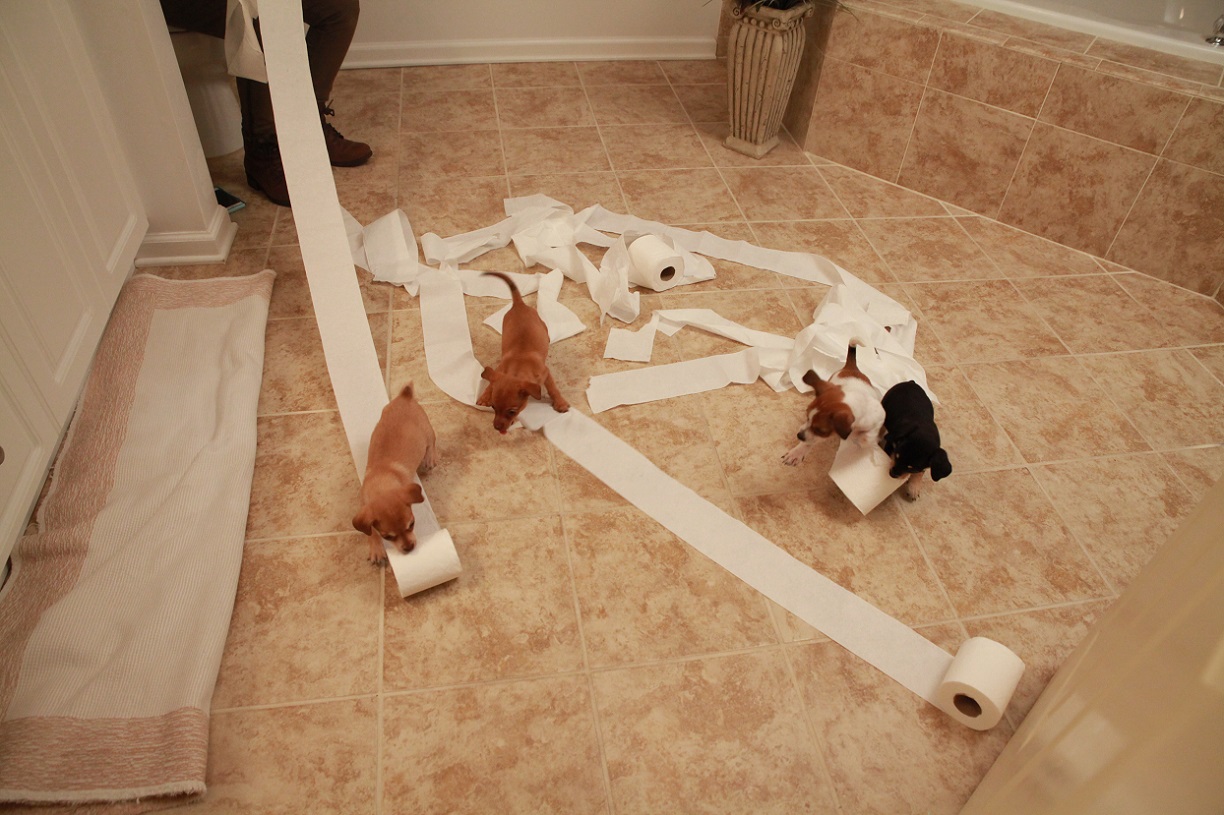 Choć najczęściej kojarzą nam się z uroczymi domowymi pupilami, codzienne życie z nimi to nie tylko radość i zabawa. Przynajmniej nie dla właścicieli. Ale bezwarunkowa miłość, jaką obdarzają swoich właścicieli, nie pozwala złościć się na nie nawet wtedy, kiedy pogryzą meble, rozszarpią na strzępy poduszki, czy pędzą slalomem między meblami w gonitwie za ulubioną zabawką.A jak wygląda świat z psiej perspektywy? Z pewnością jest pełen wyzwań i przeszkód. Każda nowa sytuacja może przeobrazić się w pełne uroku widowisko dla psich właścicieli. Oglądanie zmagań szczeniaka z rzeczywistością to niekończące się pasmo uśmiechów, westchnięć i wzruszeń. „Psiaki w wielkim świecie” pokażą zbiór materiałów zarejestrowanych przez właścicieli zwierząt, a także ciekawostki na temat rozwoju psów. Będzie można zobaczyć, jak maluchy uczą się pić wodę, wspinać po schodach czy uciekać przed dziećmi. „Psiaki w wielkim świecie” – emisja w niedzielę o godz. 19:00 na kanale Nat Geo PeopleZ codziennymi problemami właścicieli niesfornych pupili mierzy się amerykański badacz i obserwator psich zachowań - Cesar Millan. Jak pokazuje jego doświadczenie, lista kłopotliwych zachowań czworonogów może być naprawdę długa. Nie przeraża to jednak Cesara, który natychmiast wkracza do akcji. Behawiorysta najpierw przeprowadza konsultację z właścicielami, a następnie spotyka się z psem, by przekonać się, co tak naprawdę stanowi problem. Dzięki swoim niezwykłym, umiejętnościom i znajomości psiej psychiki, Cesar znajduje sposób, by zmienić zachowania zwierzęcia i wzbudzić podziw ich właścicieli.„Cesar Millan na ratunek” – emisja w niedzielę 1 lipca od godz. 20:00 do 23:00 na kanale Nat Geo People# # #Nat Geo People to kanał telewizyjny pełen inspirujących historii, opowiadanych przez autentycznych, a przy tym niezwykłych bohaterów. Pokazuje fascynujące kultury, tradycje i niespotykane zjawiska. Zaspokaja ciekawość świata, dostarczając wiele rozrywki i wzruszeń. Jest adresowany przede wszystkim do kobiet. Można w nim zobaczyć m.in. takie serie jak „Dolce vita według Davida Rocco”,  „Weterynarz z powołania” czy „Zawód: lekarz”. Na kanale jest także emitowany cykl programów „Idąc własną drogą: kobiety, które inspirują”, przedstawiających niezwykłe kobiety i ich pasję do zmieniania świata.Kanał Nat Geo People jest dostępny m.in. dla abonentów Cyfrowego Polsatu na pozycji EPG 160 oraz nc+ - na pozycji 141 oraz UPC – na pozycji 373 i 302 i TOYA – na pozycji 342, docierając do ponad 4.5 miliona gospodarstw domowych.Po udanym debiucie w takich krajach jak: Dania, Niemcy, Włochy czy Turcja kanał Nat Geo People stał się integralną częścią oferty programowej rodziny marek National Geographic. Jego ramówka i oprawa antenowa zaprojektowane zwłaszcza z myślą o kobiecej widowni, idealnie dopełniają ofertę programową kanałów z portfolio FOX Networks Group.KONTAKT: Izabella SiurdynaPR ManagerFOX Networks Grouptel.(+48 22) 378 27 94, tel. kom. +48 697 222 296email: izabella.siurdyna@fox.comOlga KobusNBS Communicationstel. +48 519 856 375email: okobus@nbs.com.pl